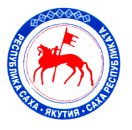 МИНИСТЕРСТВО ОБРАЗОВАНИЯ И НАУКИ РЕСПУБЛИКИ САХА /ЯКУТИЯ/Государственное автономное профессиональное образовательное учреждениеРеспублики Саха (Якутия)ЯКУТСКИЙ ПЕДАГОГИЧЕСКИЙ КОЛЛЕДЖ ИМ. С.Ф. ГОГОЛЕВА677000 г. Якутск, Пр. Ленина, 5                                                                                            тел./факс (4112) 44   42-02, 42-59-26ОГРН 1101435008070, ОКПО 67663201, ИНН 1435232009                                               Е-mail: yаpк@gov14.ruИсх.  № _________От 13.10.2020Руководителям образовательных организацийИнформационное письмоГАПОУ РС (Я) «Якутский педагогический колледж им. С.Ф. Гоголева» организует с 26 октября по 14 ноября 2020 г. курсы повышения квалификации «Педагогическое и психолого-педагогическое консультирование субъектов образовательного процесса» (72 ч.) для педагогических работников ОУ (Лицензия Министерства образования и науки Республики Саха (Якутия) серия 14 Л 01 №0002340, рег. № 2272 от 25 марта 2019 г.). 	Цель программы: совершенствование системы коммуникативного взаимодействия педагога с обучающимися и их родителями в современных образовательных условиях. 	Программа курсов рассматривает актуальные вопросы коммуникативного взаимодействия педагогов, родителей и учащихся по педагогическому и психолого-педагогическому консультированию, обмен опытом работы педагогов в рамках заявленной темы.Категория слушателей: учителя, социальные педагоги, классные руководители, педагоги-психологи общеобразовательных организаций и педагоги дополнительного образования.Форма обучения: Заочная с применением ДОТ:- лекции, установка по выполнению практических заданий (Zoom), - материалы курсов (Googleclassroom), - доступна запись курсов по ссылке в канале YouTube (только для слушателей курсов по ссылке на 5 дней).Стоимость курсов составляет  3900 руб. (три тысячи девятьсот рублей). Оплата обучения на курсах на основе заявок от физических или юридических лиц по Договору о предоставлении образовательных услуг. Зачисление на курсы и доступ к обучению только после оплаты.	Заявки просим отправлять в срок до 22 октября 2020 года на электронную почту: opu_yapc@mail.ru с пометкой «КПК «Педагогическое и психолого-педагогическое консультирование субъектов образовательного процесса», контактный тел. 8914-222-98-64 (Виктория Викторовна), 8-964-421-23-78 (Татьяна Ивановна).	Для зачисления на курсы направить на вышеуказанную электронную почту следующие документы:Заявление установленного образца (см. сайт колледжа www.yapk.ru вкладка «Платные услуги» - КПК  «Педагогическое и психолого-педагогическое консультирование субъектов образовательного процесса» (72 ч.), отправить скан в формате pdf с подписью).Копию диплома об образовании (без вкладыша).Договор (см. сайт колледжа yapk.ru вкладка «Платные услуги», отправить копию в формате pdf с подписью (физлицо), с подписью и печатью (юрлицо).Квитанцию об оплате обучения на курсах.ВНИМАНИЕ! Доступ к обучению в дистанционном формате предоставляется только после предоставления вышеназванных документов и оплаты обучения. По окончанию курсов выдается удостоверение о повышении квалификации установленного образца, которое вносится в федеральную информационную систему «Федеральный реестр сведений о документах об образовании и (или) о квалификации, документах об обучении» (ФИС ФРДО) - специальный сервис, при помощи которого можно проверить дипломы и документы об образовании всех образовательных организаций России. Для внесения информации о выданных документах об образовании в реестр и формирования личных дел слушателей курсов колледжем установлен перечень документов, необходимых для зачисления.Реквизиты на оплату (перечислением, мобильный банк):Государственное автономное профессиональное образовательное учреждение Республики Саха (Якутия) «Якутский педагогический колледж им. С.Ф.Гоголева»Сокращенное название: ГАПОУ  РС(Я) ЯПК им. С.Ф. Гоголева677000 г. Якутск, пр. Ленина, 5ИНН/КПП  1435232009/143501001ОКПО 67663201Отделение – НБ Республика Саха (Якутия) г. ЯкутскР/с 40601810100003000001  л/с 30075035237БИК 049805001ОГРН 1101435008070КБК 07500000000000000130Назначение платежа: Обучение на курсах 26.10-11.11.2020